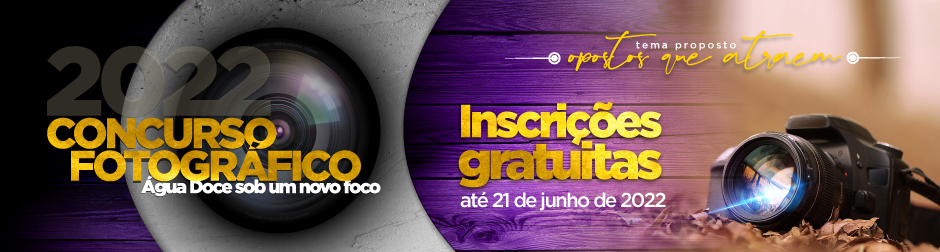 Eu,      , residente em      , portador(a) da cédula de identidade nº.      , declaro para os devidos efeitos legais que autorizo, na qualidade de       (pai, mãe, tutor legal), o(a) menor      , portador da cédula de identidade nº.      , a participar do Concurso Fotográfico – Água Doce sob um novo foco.     ,       de       de 2022Enviar preenchida juntamente com a Ficha de Inscrição e a(s) fotografia(s) para o endereço eletrônico: turismo@aguadoce.sc.gov.brTERMO DE RESPONSABILIDADE PARA MENORES DE 18 ANOS